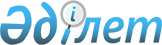 О некоторых вопросах передачи имуществаПостановление Правительства Республики Казахстан от 25 октября 2018 года № 680
      В соответствии с пунктом 1 статьи 114 Закона Республики Казахстан от 1 марта 2011 года "О государственном имуществе" Правительство Республики Казахстан ПОСТАНОВЛЯЕТ:
      1. Передать в оплату размещаемых акций акционерного общества "Фонд национального благосостояния "Самрук-Қазына" (далее – фонд) республиканское имущество согласно приложению к настоящему постановлению.
      2. Комитету государственного имущества и приватизации Министерства финансов Республики Казахстан и Комитету транспорта Министерства по инвестициям и развитию Республики Казахстан совместно с фондом (по согласованию) принять меры, вытекающие из настоящего постановления. 
      3. Настоящее постановление вводится в действие со дня его подписания. Перечень республиканского имущества, передаваемого в оплату
размещаемых акций акционерного общества "Фонд национального
благосостояния "Самрук-Казына"
					© 2012. РГП на ПХВ «Институт законодательства и правовой информации Республики Казахстан» Министерства юстиции Республики Казахстан
				
      Премьер-Министр
Республики Казахстан 

Б. Сагинтаев
Приложение
к постановлению Правительства
Республики Казахстан
от 25 октября 2018 года № 680
№ п/п
Наименование имущества
Номер
Количество
Местонахождение
1

2

3

4

5

1
Полувагон 
52845872
1
Павлодарская область, ст.
Павлодар
2
Полувагон
52845419
1
Павлодарская область, ст.
Павлодар
3
Полувагон
52850633
1
Павлодарская область, ст.
Павлодар
4
Полувагон
52849825
1
Павлодарская область, ст.
Павлодар
5
Полувагон
52850351
1
Павлодарская область, ст.
Павлодар
6
Полувагон
52850203
1
Павлодарская область, ст.
Павлодар
7
Полувагон
52847266
1
Павлодарская область, ст.
Павлодар
8
Полувагон
52850492
1
Павлодарская область, ст.
Павлодар
9
Полувагон
52846565
1
Павлодарская область, ст.
Павлодар
10
Полувагон
52845427
1
Павлодарская область, ст.
Павлодар
11
Полувагон
52850658
1
Павлодарская область, ст.
Павлодар
12
Полувагон
52850120
1
Павлодарская область, ст.
Павлодар
13
Полувагон
52849817
1
Павлодарская область, ст.
Павлодар
14
Полувагон
52845054
1
Павлодарская область, ст.
Павлодар
15
Полувагон
52847548
1
Павлодарская область, ст.
Павлодар
16
Полувагон
52850641
1
Павлодарская область, ст.
Павлодар
17
Полувагон
52847563
1
Павлодарская область, ст.
Павлодар
18
Полувагон
52850385
1
Павлодарская область, ст.
Павлодар
19
Полувагон
52850369
1
Павлодарская область, ст.
Павлодар
20
Полувагон
52849833
1
Павлодарская область, ст.
Павлодар
21
Полувагон
52846532
1
Павлодарская область, ст.
Павлодар
22
Полувагон
52786902
1
Павлодарская область, ст.
Павлодар
23
Полувагон
52847555
1
Павлодарская область, ст.
Павлодар
24
Полувагон
52847209
1
Павлодарская область, ст.
Павлодар
25
Полувагон
52846268
1
Павлодарская область, ст.
Павлодар
26
Полувагон
52849890
1
Павлодарская область, ст.
Павлодар
27
Полувагон
52850476
1
Павлодарская область, ст.
Павлодар
28
Полувагон
52850062
1
Павлодарская область, ст.
Екибастуз-2